ПРИМЕР ЭКЗАМЕНАЦИОННОГО БИЛЕТА Установите соответствие между термином и его дефиницией (10 баллов).1. Троп		а)  грамматическая категория глагола, выражающая отношение содержания высказывания к действительности с точки зрения говорящего.2. Время		б) грамматическая категория глагола, выражающая отношение обозначаемого действия к моменту речи или к другому действию.3. Наклонение	в) слова или выражения, вышедшие из широкого употребления в связи с тем, что перестали существовать или стали неактуальными стоящие за ними реалии.4. Историзмы	г) слова или выражения, вытесненные из широкого употребления более поздними синонимами.5. Архаизмы	д)  риторическая фигура, слово или выражение, используемое в переносном значении с целью усилить образность языка, художественную выразительность речи. 2. Определите согласный по описанию места, способа образования, дополнительной артикуляции: переднеязычный альвеолярный, дрожащий, палатализованный (10 баллов)Ответ:а) [ж]		б) [р]		в) [ч]		г) [р’]3. Какое слово имеет метафорическое переносное значение в приведенном перечне слов? (10 баллов)а) легкий (легкий чемодан) - легкий (легкий текст);б) расческа (расческа волос) - расческа (пластмассовая расческа);в) тенор (петь тенором) - тенор (известный тенор).г) лес (ночевать в лесу) – лес (лес горит)4. К какому из типов глаголов, выделяемых с точки зрения особенностей видового соотношения, относятся следующие глаголы: лежать, вздыхать,  уважать, разгуливать, грянуть? (10 баллов)Ответ: а) Коррелятивные. б) Двувидовые. в) Одновидовые.г) Предельные.5. Определите вид предложения Можно прийти? (10 баллов)Ответ: а) инфинитивное	б) обобщенно-личное	в) неопределенно-личное	г) безличное6. Общая характеристика имени существительного. Основные грамматические категории. Лексико-грамматические разряды существительных (25 баллов).7. Артикуляционная классификация звуков в русском языке. Основания классификации (25 баллов).НАЦИОНАЛЬНЫЙ ИССЛЕДОВАТЕЛЬСКИЙ ТОМСКИЙ ПОЛИТЕХНИЧЕСКИЙ УНИВЕРСИТЕТ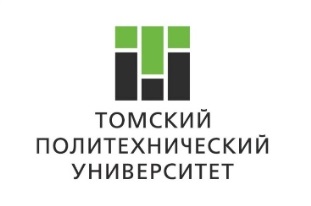 ВСТУПИТЕЛЬНЫЙ ЭКЗАМЕН по направлению 45.06.01 Языкознание и литературоведение  по специальности (профилю) «Русский язык»УТВЕРЖДАЮИ.о.директора ШБИП_____________ Д.В. Чайковский«__»_________2019